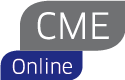 EHBO bij implantatenKorte samenvatting:Implantaten zijn niet meer weg te denken uit de algemene praktijk. Als tandarts komt u dagelijks of wekelijks implantaten tegen, implantaten die uzelf heeft geplaatst of die de implantoloog heeft geplaatst. In deze cursus praat Paul de Kok u bij over de duurzaamheid van verschillende materialen. Hij gaat uitgebreid in op screw loosening, implantaatbreuk en cement problematiek. Paul de Kok behandelt de verschillende complicaties zodat u deze kunt herkennen en vooral ook kunt voorkomen. Leerdoelen:U kunt de juiste voorbereidingen treffen om een patiënt te verwijzen naar een kaakchirurg/implantoloogU herkent complicaties met implantaat gedragen restauraties U weet hoe u complicaties kunt oplossen U kunt complicaties zoveel mogelijk voorkomenDocent:Paul de Kok studeerde tandheelkunde op ACTA en is erkend restauratief tandarts (NVVRT) op de Kliniek voor Parodontologie Amsterdam (KvPA), waar hij op verwijzing patiënten met restauratieve en esthetische problemen behandeld. Daarnaast is Paul voor onderzoek verbonden aan de afdeling materiaalkunde van ACTA. Paul heeft vele Nederlandse en internationale publicaties op zijn naam staan. Paul de Kok is actief lid van meerdere wetenschappelijke verenigingen, waaronder de NVVRT (Nederlands Vlaamse Vereniging voor Restauratieve Tandheelkunde) en de AAFP (American Academy of Fixed Prosthodontics) en hij geeft nationaal en internationaal regelmatig lezingen op zijn vakgebied.